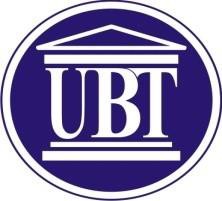 –––––––––––––––––––––––––––––––––––––––––––––––––––––––––––––––––––––––––––Lënda Art of ModellingNo23ECTS5LigjeruesiLaura Ymeri Qëllimet dhe objektivatQëllimi i këtij kursi është të hulumtojë aftësitë dhe konceptet bazë të modelimit nga forma e njeriut dhe dhëmbët. Nxënësit punojnë në klasë nga modele të drejtpërdrejta në një seri studimesh figurash që theksojnë marrëdhëniet e formës, strukturës dhe gjesteve. Ky kurs i mundëson studentit të modelojë përtej strukturave orale, në fytyrë dhe tipare të tjera të fytyrës.Rezultatet e mësimitPas përfundimit me sukses të këtij kursi studentët duhet të jenë në gjendje të:Diskutoni materialet dhe teknikën e modelimit në përgjithësi.Vizatoni si skicë dhe ide.Krijoni një ide gjatë stuhisë së ideve dhe përpiquni të jepni një zgjidhje përmes vizatimit.Modeloni fytyrën e njeriut në baltë.Zhvilloni sjellje të tilla si kurioziteti, iniciativa dhe këmbëngulja që do t'i ndihmojnë ata të angazhohen me botën në mënyra produktive.• Njihuni me baltën duke prekur pa asnjë qëllim për të krijuar një formë ose një vepër arti.1. Respektojnë parimet dhe vlerat etike profesionale: Studentët do t'i zbatojnë parimet etike në interpretimin e materialeve dhe teknikave të përdorura në modelim.Të kuptojnë dhe të ndjekin standardet dhe parimet etike që qeverisin profesionin e teknikut dentar.Integrojnë dhe aplikojnë njohuri teorike nga fusha të ndryshme me aftësi praktike në lidhje me dentistin:Studentët do të integrojnë njohuritë teorike mbi materiale dhe teknika në modelimin e protezave dentare.: Të sintetizojnë njohuri nga disiplina akademike të ndryshme, për të informuar procedurat e laboratorit dentar.Kryejnë në mënyrë autonome procedurat e Laboratorit Dentar në një ekip ndërdisiplinor:Studentët do të kryejnë procedurat e modelimit dhe konstruksionit të protezave dentare me autonomi dhe bashkëpunim.Punon në mënyrë të pavarur dhe në bashkëpunim brenda një ekipishëndetësor ndërdisiplinor.Zhvillojnë aftësi të përshtatshme komunikimi gojor dhe me shkrim, të aplikueshme gjithashtu në mjedisin ndërkombëtar:: Studentët do të komunikojnë efektivisht për të shpjeguar dhe mbrojtur zgjedhjet e tyre në modelim.: Kultivon aftësi efektive komunikimi gojor dhe me shkrim për të interaguar në mënyrë profesionale me kolegët, pacientët dhe klientët.Përmbajtja e kursitHyrje në qëllimin e kursit; diskutimi i materialeve dhe teknikës në përgjithësi:Ushtrimi: Identifikoni dhe përshkruani një material të përdorur në artin e modelimit dhe skulpturës. Diskutoni për përdorimin e tij në krijimin e veprave artistike.Vizatimi si medium:Ushtrimi: Krijo një vizatim duke përdorur një medium të caktuar, si ngjyrat e pllakave të gazetës. Diskuto efektin e mediumit në ekspresionin artistik.Vizatimi si skicë dhe ide:Ushtrimi: Krijo një seri skicash që shfaqin zhvillimin e një ideje nga fillimi deri në përfundim. Diskuto rolin e skicimit në procesin krijues.Krijimi i një ideje gjatë dhimbjes dhe dhënia e zgjidhjes së saj:Ushtrimi: Përcakto një temë ose ngjarje që ka shkaktuar ndjenja të forta. Krijo një veprim artistik që shpreh këto emocione dhe ofron një zgjidhje.Arti bashkëkohor sot:Ushtrimi: Identifikoni një artist bashkëkohor dhe krijo një veprim artistik të inspiruar nga puna e tyre. Diskuto për ndikimin e artit bashkëkohor në krijimtarinë tuaj.Skulpturë/Modelim:Ushtrimi: Përdorni një material të caktuar për të krijuar një skulpturë. Diskuto për sfidat dhe avantazhet e përdorimit të materialeve të ndryshme.Skulpturës:Ushtrimi: Krijo një skulpturë që ka një element të ndriçuar ose të reflektuar. Diskuto për rolin e dritës në krijimtarinë skulpturale.Analiza, kritika dhe vlerësim:Ushtrimi: Zgjidhni një veprim artistik dhe zhvilloni një analizë kritike duke përdorur terma dhe koncepte të diskutuara në klasë.Prekja e nervave të baltës:Ushtrimi: Përdorni materiale të ndryshme për të krijuar një veprim artistik që nxit prekjen dhe perceptimin ndjeshëm.Vizitë në muze ose galeri:Ushtrimi: Vizitoni një muze ose galeri dhe shënoni një veprim artistik që ju bëri përshtypje. Diskutojini në klasë.Ekspozitë në grup me punimet e nxënësve:Ushtrimi: Organizoni një ekspozitë të punimeve të krijuara nga nxënësit tuaj. Diskutojini veprat dhe jepni vlerësime ndaj tyre.Projekti/Kritika përfundimtare:Ushtrimi: Krijo një projekt artistik mbi një temë të lirë. Më pas, përgatisni një kritikë përfundimtare të veprës suaj dhe të punimeve të kolegëve tuaj.Metodat e mësimdhënies/të nxënitKy kurs adopton një kombinim të punës didaktike dhe laboratorike dentare. Metodat e mësimdhënies përfshijnëLigjëratat dhe Diskutimet:/ Tutoriale:/ Punëtoritë Praktike dhe Projekte:/ Analiza dhe Kritika e Përgjithshme:/ Vizitat në Muze ose Galeri:/ Ekspozita në Grup dhe Projekti Kritika Përfundimtare:Metodat e vlerësimitNotat e lëndëve do të përcaktohen në bazë të performancës së studentëve në laboratorin dentar dhe teorik. Studentët duhet të modelojnë 3 fytyra njerëzore në laborator.Ndarja ndërmjet tyre është si më poshtë: Kuiz – 80%; Aftësi modele 20%.EquipmentPc/Projektor, Laborator Dentar.Theoretical/practical ratio50% / 50%LiteratureDons Z. Meilach, Creative Carving, Pritam Publishing.John W. Mills, P.T, The technique of sculpture, Patsford Ltd. LondonLechte, J. (2007). Eleven theses on sculpture.